****************************************************************************************************               ****************************************************************************************************ОТЧЕТоб оказанных услугах по управлению и (или) выполненных работах по содержаниюи текущему ремонту общего имущества за 2020 год в многоквартирном доме,  расположенном  по   адресу: Каляева 33Всего за период с "01" января 2020 г. по "31" декабря 2020 г.выполнено работ (оказано услуг) на общую сумму 1634452,94 р.(один миллион шестьсот тридцать четыре тысячи четыреста пятьдесят два рубля девяноста четыре копейки)                                      (прописью)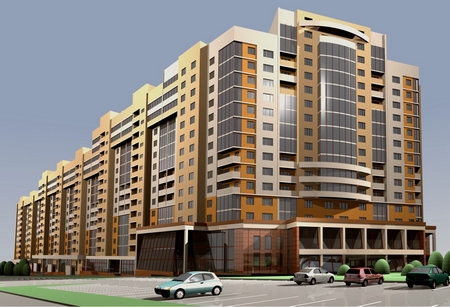          Общество с ограниченной ответственностью         «Управляющая компания        «Серов Веста»           телефон 7-57-11, 6-96-09624992 Россия Свердловская область город Серов, ул. Ленина, 152ИНН 6680002652/КПП 668001001, ОГРН 1136680001480 р/счет 40702810669300000476,к/с  30101810900000000795 ПАО КБ «УБРиР»БИК 046577795 Наименование вида
работы
(услуги) Периодичность/
количественный
показатель
выполненной
работы
(оказанной
услуги)Единица
измерения
работы
(услуги)Стоимость
сметная
стоимость
выполненной
работы
(оказанной
услуги) за
единицуЦена
выполненной
работы
(оказанной
услуги),
в рубляхУСЛУГИ ПО ПРИЕМУ ПЛАТЕЖЕЙ ГРАЖДАН ФАКТИЧЕСКАЯ(РАЗ) ЗА ПЕРИОД97978,5697978,56УПРАВЛЕНИЕ УК МКДФАКТИЧЕСКАЯ(РАЗ) ЗА ПЕРИОД392870,65392870,65ОБСЛУЖИВАНИЕ ПРИБОРОВ УЧЕТАФАКТИЧЕСКАЯ(РАЗ) ЗА ПЕРИОД8184,008184,00ЛИКВИДАЦИЯ ВОЗДУШНЫХ ПРОБОКФАКТИЧЕСКАЯ(РАЗ) ЗА ПЕРИОД31230,4131230,41УСТРАНЕНИЕ ЗАСОРОВ ВНУТР. КАНАЛИЗ. ТРУБОПРОВОДОВ ФАКТИЧЕСКАЯ(РАЗ) ЗА ПЕРИОД43523,1843523,18РЕВИЗИЯ. СМЕНА, ЗАДВИЖЕК, ЗАПОРНОЙ АРМАТУРЫФАКТИЧЕСКАЯ(РАЗ) ЗА ПЕРИОД10339,2010339,20ЗАКРЫТИЕ, ОТКРЫТИЕ ЗАДВИЖЕК НА ОТОПЛЕНИИФАКТИЧЕСКАЯ(РАЗ) ЗА ПЕРИОД314,60314,60ОБСЛЕДОВАНИЕ ТЕХ.СОСТОЯНИЯ ДЫМОХОДОВ И ВЕНТИЛЯЦИОННЫХ КАНАЛОВФАКТИЧЕСКАЯ(РАЗ) ЗА ПЕРИОД16155,9416155,94ГИДРОПНЕВМАТИЧЕСКАЯ ПРОМЫВКА СИСТЕМЫ ОТОПЛЕНИЯФАКТИЧЕСКАЯ(РАЗ) ЗА ПЕРИОД105118,24105118,24ЗАПОЛНЕНИЕ СИСТЕМЫ, ЗАПУСК СИСТЕМЫ ОТОПЛЕНИЯ, ГВСФАКТИЧЕСКАЯ(РАЗ) ЗА ПЕРИОД943,79943,79ТЕХНИЧЕСКОЕ ОБСЛУЖИВАНИЕ ВДГОФАКТИЧЕСКАЯ(РАЗ) ЗА ПЕРИОД58613,0258613,02ТЕХНИЧЕСКОЕ ДИАГНОСТИРОВАНИЕ ВДГО И ВКГОФАКТИЧЕСКАЯ(РАЗ) ЗА ПЕРИОД77751,9677751,96ЗАМЕНА КАНАЛИЗАЦИОННОГО СТОЯКАФАКТИЧЕСКАЯ(РАЗ) ЗА ПЕРИОД2223,042223,04СМЕНА СБОРКИФАКТИЧЕСКАЯ(РАЗ) ЗА ПЕРИОД2975,962975,96УСТАНОВКА, ЗАМЕНА КРАНА, ЗАГЛУШКИФАКТИЧЕСКАЯ(РАЗ) ЗА ПЕРИОД4975,044975,04ОБСЛЕДОВАНИЕ, С/С РАБОТЫФАКТИЧЕСКАЯ(РАЗ) ЗА ПЕРИОД45723,5945723,59УСТАНОВКА ИНФОРМАЦИОННЫХ ТАБЛИЧЕК, АНШЛАГАФАКТИЧЕСКАЯ(РАЗ) ЗА ПЕРИОД1165,201165,20УСТАНОВКА ЗАМКА, ПРОУШИНФАКТИЧЕСКАЯ(РАЗ) ЗА ПЕРИОД8074,158074,15РЕМОНТ, СМЕНА ДВЕРЕЙ, ПОЛОТНА, БЛОКАФАКТИЧЕСКАЯ(РАЗ) ЗА ПЕРИОД2400,982400,98ПРОЧИСТКА ВЕН.КАНАЛОВФАКТИЧЕСКАЯ(РАЗ) ЗА ПЕРИОД23753,4223753,42РАБОТЫ ПО ОСТЕКЛЕНИЮФАКТИЧЕСКАЯ(РАЗ) ЗА ПЕРИОД6834,586834,58РЕМОНТ КРОВЛИФАКТИЧЕСКАЯ(РАЗ) ЗА ПЕРИОД7365,607365,60УСТАНОВКА ВОДОСТОЧНОГО ЖЕЛОБАФАКТИЧЕСКАЯ(РАЗ) ЗА ПЕРИОД5493,285493,28ГЕРМЕТИЗАЦИЯ ПРИМЫКАНИЯ К ПАРАПЕТУФАКТИЧЕСКАЯ(РАЗ) ЗА ПЕРИОД22372,4922372,49РЕМОНТ, ОКРАСКА ФАСАДАФАКТИЧЕСКАЯ(РАЗ) ЗА ПЕРИОД618,00618,00ГЕРМЕТИЗАЦИЯ ШВОВФАКТИЧЕСКАЯ(РАЗ) ЗА ПЕРИОД5202,005202,00РЕМОНТ МЕЖПАНЕЛЬНЫХ ШВОВФАКТИЧЕСКАЯ(РАЗ) ЗА ПЕРИОД19853,1419853,14ОБСЛЕДОВАНИЕ, СНЯТИЕ РАЗМЕРОВ, РСРФАКТИЧЕСКАЯ(РАЗ) ЗА ПЕРИОД786,42786,42АВАРИЙНО-РЕМОНТНЫЕ РАБОТЫФАКТИЧЕСКАЯ(РАЗ) ЗА ПЕРИОД18782,8918782,89УБОРКА МЕСТ ОБЩЕГО ПОЛЬЗОВАНИЯФАКТИЧЕСКАЯ(РАЗ) ЗА ПЕРИОД102300,18102300,18ОЧИСТКА КРОВЛИ, КОЗЫРЬКОВ ОТ СНЕГА И НАЛЕДИФАКТИЧЕСКАЯ(РАЗ) ЗА ПЕРИОД41528,5841528,58РЕГУЛИР И ПОВЕРКА ЭЛ.СЧЕТЧИКОВФАКТИЧЕСКАЯ(РАЗ) ЗА ПЕРИОД3623,213623,21ОБСЛЕДОВАНИЕ, Э/М РАБОТЫФАКТИЧЕСКАЯ(РАЗ) ЗА ПЕРИОД13334,1113334,11ЗАМЕНА (РЕМОНТ) СВЕТИЛЬНИКАФАКТИЧЕСКАЯ(РАЗ) ЗА ПЕРИОД5823,165823,16СНЯТИЕ ПОКАЗАНИЙ ИПУ,ОДНФАКТИЧЕСКАЯ(РАЗ) ЗА ПЕРИОД24768,0024768,00РЕВИЗИЯ ЭЛЕКТРОЩИТА И ВРУФАКТИЧЕСКАЯ(РАЗ) ЗА ПЕРИОД25725,6025725,60ВЫВОЗ КРУПНОГАБАРИТНОГО МУСОРАФАКТИЧЕСКАЯ(РАЗ) ЗА ПЕРИОД8673,628673,62ВЫКАШИВАНИЕ ГАЗОНОВФАКТИЧЕСКАЯ(РАЗ) ЗА ПЕРИОД111443,18111443,18ФОРМИРОВАНИЕ КРОНЫ, СПИЛИВАНИЕ ДЕРЕВЬЕВФАКТИЧЕСКАЯ(РАЗ) ЗА ПЕРИОД6007,906007,90ЗАВОЗ ПЛОДОРОДНОГО ГРУНТАФАКТИЧЕСКАЯ(РАЗ) ЗА ПЕРИОД7199,987199,98ЗИМНЕЕ ОФОРМЛЕНИЕ ДВОРА ФАКТИЧЕСКАЯ(РАЗ) ЗА ПЕРИОД2581,702581,70РАЗВОЗ МИНЕРАЛЬНОГО КОНЦЕНТРАТАФАКТИЧЕСКАЯ(РАЗ) ЗА ПЕРИОД1713,651713,65ЧИСТКА ОТ СНЕГА ТЕРРИТОРИЙ ТРАКТОРОМФАКТИЧЕСКАЯ(РАЗ) ЗА ПЕРИОД12233,8112233,81РАСХОДЫ НА БЛАГОУСТРОЙСТВО И ОБЕСПЕЧЕНИЕ САНИТАРНОГО СОСТОЯНИЯ ПРИДОМОВОЙ ТЕРРИТОРИИФАКТИЧЕСКАЯ(РАЗ) ЗА ПЕРИОД245872,94245872,94